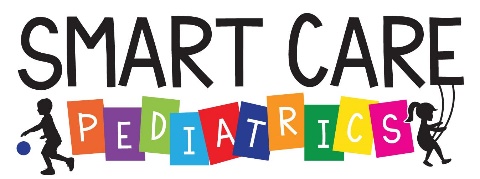 801 North Street East       Talladega, Alabama 35160	Phone 256-362-3005Name - First: ______________________________   Middle initial: ______    Last: ________________________________Mailing Address: _________________________________________ City: _______________________ Zip: ____________Sex (please circle):     Male    Female      Social Security #: ______/_____/_________        Date of Birth: _____/____/_____Preferred Pharmacy: _________________________________ Pharmacy Number: _______________________________Home Phone: (_____) ______-_________ Cell Phone: (______) ______-________ Cell Carrier: ___________________Receive Text Messages? Yes or No Race (please Circle One):   Indian        Asian        Black       Hispanic       White       Other Insurance Primary: _______________________ Secondary: _________________ Insured Date of Birth: ____/___/______Emergency Contact: ______________________ Relationship: _________________ Phone: (______)_______-_________Consent for treatment I give Smart Care Pediatric clinic for examination and treatment, including drugs, medicine, performance of operations, or other studies that may be done by the attending physician, nurse practitioner, medical assistant, or staff as needed (indicated for my care) Authorization of Benefits I authorize Smart Care pediatric clinic to furnish any medical information requested by insurance companies including Medicare with whom I have coverage any public agency which may be accessing payment in my care, or my employer who is providing payment of my medical bills due to an on- the- job injury.  Assignment of Benefits I hereby authorize payment directly to Smart Care pediatric clinic for benefits otherwise payable to me including major medical insurance and Medicaid also payment for surgical benefits but not to exceed the Smart Care pediatric clinic for the services. I understand that I am financially responsible to Smart Care Pediatric clinic for charges not covered by this assignment. I authorize the refund of overpaid insurance benefits where my coverage is subject to coordination of benefits.  GUARANTEE OF ACCOUNT- For services furnished by Smart Care Pediatric clinic I hereby Guarantee the payment of all accounts for services rendered for me and all the family members I am responsible for. For payments of said accounts for services, I hereby wave all claims of exemption under the state of Alabama and agree to pay, if necessary, all coasts of collection, including attorneys fee and court cost. ACKNOWLEDGMENT I have received the correct affective notice of privacy practices. This also serves as a PHI document release should I request treatment be sent to other medical facilities in the future. Smart Care Pediatric Clinic will only call the phone numbers provided by you unless you give instructions to remove contact information from your file. No emails or text messages will be sent from out office. This consent/ authorization remains in effect until revoked in writing. I give permission to release and discuss medical information to the following people: 1)_____________________________________2) _________________________________3) ________________________Signature: ___________________________________________________________________    Date: _____/____/20_____IF PATIENT IS 18 OR UNDER COMPLETE THIS SECTION:Responsible party Name: ____________________________________________________________Address: _________________________________________________________________________SS# ______-_____-______      Sex (Please circle one):     Female    Male      DOB: _____/______/________Home/Cell Phone: (_____) ______-__________ Work Phone: (_____) _______-_________ EXT: ________Relationship: _________________________   Employer: ____________________________________ The Following People may bring my child, ______________________ (name of patient) to Smart Care Pediatrics1) _________________________________ 2) ___________________________ 3) __________________________Signature: ________________________________________________________   Date: _____/______/20_____
Past Medical History: ______________________________________________________________________________________________________________________________________________________________________________________Prior Surgery: ________________________________________________________________________________________ ________________________________________________________________________________________________________________________________________________________________________________________________________Family History: ___________________________________________________________________________________________________________________________________________________________________________________________Immunizations (CHECK ONE) Up to Date _____ Delayed _____   I have elected to not immunize my child _____Reasons for delay or not being Immunized: ________________________________________________________________BIRTH HISTORY   Pregnancy or birth Complications? ________________   Full term or Preterm? _____________ Twins?     YES        NOHow many Weeks/months? __________       Type of Delivery (please circle one):   Vaginal     Cesarean Birth weight____________    Breast Fed or Bottle Fed (circle one), until what age? _________CONSENT FOR TREATMENT    I give my permission for Smart Care Pediatric Clinic to treat my child, ____________________________, (Please print) according to the standards of care defined by the America Association of pediatrics (AAP) and the realm of medical necessity as deemed appropriate by the treating provider.Parent/Guardian (please print): _______________________________________________________________________ Parent/Guardian signature: ____________________________________________ Date: _______________________Medical Appointment Cancellation/ no-show PolicyThank you for trusting your medical care to Smart Care Pediatric Clinic. When you schedule an appointment with Smart Care Pediatric Clinic, we set aside enough time to provide you with their highest quality care should you need to cancel or reschedule an appointment please contact our office as soon as possible, and no later than 24 hours prior to your scheduled appointment. This gives us time to schedule other patients who may be waiting for an appointment. PLEASE SEE OUT APPOINTMENT CANCELLATION/ NO SHOW POLICY BELOW:Effective September 23, 2020, any established patient who fails to show or cancels/ reschedules an appointment and has not contacted office with at least 24 hours’ notice will be considered a No Show and charged a $25.00 fee.Any established patient who fails to show or cancels/ reschedules an appointment with no 24 hours’ notice a second time will be charged a $50.00 fee.If a third no show or cancellation/ reschedule with no 24-hour notice should occur the patient may be considered for dismissal from Smart Care Pediatric Clinic. 	The fee is charged to the patient, not the insurance company, and is due at the time of the patient’s next office visit. As a curtesy when time allows, we make reminder calls for appointments. If you do not receive a reminder call or message, the above policy will remain in effect.We understand there may be times when an unforeseen emergency occurs, and you may not be able to keep your scheduled appointment. If you should experience extenuating circumstances, please contact our business office who may be able to waive the no show fee. You may contact Smart Care Pediatric Clinic 24 hours a day 7 days a week at the number below. Should it be after regular business hours Monday through Friday or a weekend, you may leave a message, messages left on your physician’s nurse line are acceptable.Smart Care Pediatrics 256-362-3005I have read and understand the Medical Cancellation/ No Show Policy and agree to the terms.______________________________________________             ______________________________________Signature (Parent/Guardian)		  		       Relationship to Patient____________________________________________                          ________________________________Printed Name						                     Date          801 North Street East         Talladega, Al 35160              256-362-3005	Authorization for Treatment in Absence of Parent or Guardian I, ______________________________________________ (please print), do hereby consent and authorize Smart Care and its providers and staff to examine and/ or treat my child in my absence. I affirm that I have legal right to consent to this. I understand that this consent is legal and binding until specifically revoked by myself or another person who had the legal right and exact science, and I acknowledge that no guarantees have been made to me as to the results of examinations and/ or treatments. I give the providers and staff permission to treat my child in my absence with whatever treatment plan they deem necessary and appropriate. Listed below are people who can bring my child in my absence for well child and/or sick visits, as well as getting vaccines. If we are unable to contact6 the guardian, the people listed below are authorized to be contacted by the provider’s staff. Parent/Guardian Signature: ______________________________________________________ Date: _____/_____/______
801 North Street E
Talladega, AL 35160
256-362-3005 -Office
256-531-9443 – FaxAUTHORIZATION FOR RELEASE OF INFORMATIONI authorize release of my medical/health information to the receiving facility as indicated below:FROM:									TO:
Facility: Smart Care Pediatrics						Facility Name: _________________________
Attention: Smart Care Pediatrics					Attention: ____________________________
Address: 801 North Street E						Address: _____________________________
City, State, Zip: Talladega, AL 35160					City, State, Zip:  ________________________
Phone: 256-362-3005 Fax: 256-531-9443 				Phone: _____________ Fax: _____________This Authorization applies to the following information (please circle one):ALL INFORMATION – I understand that the following information may contain psychological, alcohol/drug abuse, and/or HIV information and I expressly consent to release of the information.Only the following information: ___________________________Treatment dates from: ____/____/_____ to ____/____/_____ or ALL DATES (please circle)Purpose of the release (please circle one)At request of patient/personal representativeContinuity of treatmentAssessmentOther (please specify) ___________________________I understand the information released to the party listed above will be in accordance with their notice of privacy practices and will be limited to information necessary to fulfill the need or purpose for the disclosure. As a result of my signing this authoritarian, I understand an individual or organization that receives this information may not be covered and therefore the information no longer is protected under HIPPA, a federal privacy law. This authorization is valid for (90) days from the date of signature, unless otherwise noted. This authorization only applies to treatment occurring before the date of signature. I may decline to sign this authorization. I understand I may revoke authorization; the revocation will not apply to information that has already been released in response to this authorization. I understand the patient’s health care and payment for the patient’s healthcare will not be affected if I do not sign this form. I understand I may see and copy the information described on this form if I ask for it and I may receive a copy of this form after I sign it. (Before requesting medical record copies, please ask about the copy fee, by law, that may apply.) I hereby release, hold harmless and agree to information to be released as described above.
Patient’s Signature: _______________________________________________________________Date: ____/____/______Patient’s Name (printed): ___________________________________________________________Date: ____/____/______Patient’s Representative’s Signature: _________________________________________________Date: ____/____/______Expiration Date: _____/_____/_______ (This authorization will expire in 90 days unless otherwise specified)NAMERELATIONSHIP TO PATIENTPHONE NUMBER